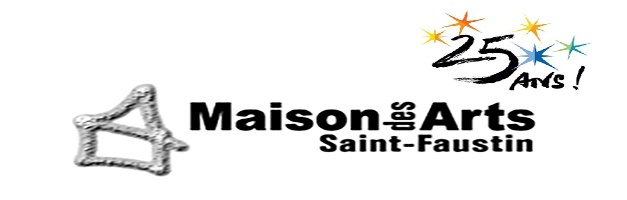 1171, rue de la Pisciculture, Saint-Faustin-Lac-Carré, Qc J0T 1J3 - 819-688-2676administration@maisondesarts.ca –maisondesartssaint-faustin.ca-www.facebook.com/Maison-des-Arts-de-Saint-Faustin-Lac-CarreEntrée libre du mercredi au dimanche de 11 h à 17 h Formulaire d’inscription – Exposition Place à la SculptureDu 18 septembre au 13 novembre 2021Coordonnées de l'artisteNom et prénom :   _____________________________________________________Adresse :	     _____________________________________________________Téléphone(s) :      _____________________________________________________ Courriel :	     _____________________________________________________Site Web:            ____________________________________________________Facebook:	     _____________________________________________________Œuvre (s) proposée(s)Un pourcentage de 30% de vos ventes sera perçu par la Maison des Arts Saint-Faustin.Convention d’exonération de responsabilité envers la Maison des Arts Saint-Faustin comme gardien de mes créations.Je reconnais avoir été informé que les membres de la Maison des Arts Saint-Faustin et la Maison des Arts de Saint-Faustin se déchargent de toute responsabilité (bris, dommages, vol, transport, etc.), ainsi que de toute poursuite concernant les droits d’auteur, pour les œuvres qui sont soumises à la Maison des Arts. Il est à noter que la MDA ne dispose d’aucune assurance concernant les œuvres, les artistes exposants doivent donc agir en conséquence. *S’il y a lieu, l’artiste est responsable d’inclure les taxes de vente dans son prix,  la Maison des Arts Saint-Faustin n’est pas tenue de collecter les taxes de vente (TPS/TVQ).**30% sur les ventes sera perçu par la Maison des Arts Saint-Faustin pour les œuvres exposées  à la Maison des Arts Saint-Faustin  lors de l'exposition ci-haut mentionnée et ce, pour toute la durée de l’exposition. Quel que soit la façon dont une vente est effectuée (par la Maison des Arts, via un site internet, un réseau social ou tout autre service de vente), l'artiste s'engage à ce que la transaction soit effectuée via le service de vente et que le pourcentage de 30% soit perçu par la Maison des Arts Saint-Faustin.Note : La Maison des Arts se réserve le droit de refuser toute œuvre dont l’installation s’avère trop difficile ou impossible en fonction de l’état et de la préservation des lieux.  Autorisation de diffusion des œuvres À titre d’exposant, j’autorise la Maison des Arts Saint-Faustin à diffuser mes œuvres pour fins promotionnelles. Entreposage des œuvres Je reconnais avoir été informé(e) que je devrai défrayer un coût d’entreposage mensuel de 20 $ par œuvre non récupérée, et ce à compter du jour suivant la fin de l’exposition en cours. Réservé à l’administration Frais d’inscription :		  Comptant    Chèque    Interac/créditAdhésion	:			  Nouvelle    À renouveler  Payer : 				  carte de membre (40$)    frais d’inscription (15$) Numéro de reçus # Date du paiement :CatégorieTitreTechniqueFormat en poucesPrixŒuvre reçue le: Signature de l'exposant :Œuvre reçue le: Responsable de la MDA:Œuvre reprise-le:Signature de l'exposant :Œuvre reprise-le:Responsable de la MDA: